Názov projektu:Staviame-jazdíme-spoznávameRegistračné číslo: INT/ET/PO/1/I/B/0084Cieľ projektu: Budovanie prihraničného cestovného ruchu prostredníctvom nového poňatia cyklistického zážitkuNa realizáciu cieľov projektu boli zadefinované nasledujúce aktivity:1. Značenie cyklotrás 2. Vybudovanie nových sigletrailov3. Nové produkty propagácie cestovného ruchu4. Prezentácia nového produktu na výstavách v Poľsku a v Čechách5. Prezentácia nového produktu na výstave v Čechách a v Poľsku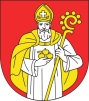     Vedúci partner: Mesto Stará Ľubovňa, Obchodná 1, 064 01 Stará Ľubovňa, www.staralubovna.sk        Partner projektu: Powiat Nowosadecki, Jagiellónska 33, 33-330 Nowy Sacz, www.nowosadecki.plHodnota projektu: 118 402,75 €Obdobie realizácie: 05/2017 – 04/2018